新 书 推 荐中文书名：《曼吉拉卢克的公路》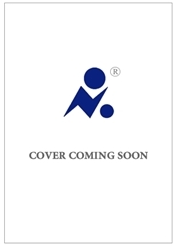 英文书名：MANGILALUK’S HIGHWAY 作    者：Nadim Roberts出 版 社：Signal/PRH Canada代理公司：Stuart Krichevsky /ANA/Susan Xia页    数：待定出版时间：待定代理地区：中国大陆、台湾审读资料：大纲类    型：非小说内容简介： 灵感来自作者于2017 年在《格兰塔》（Granta）文学杂志发表的一篇精彩论文，这是一个引人入胜的有关冒险与生存的故事，也是一项宝贵的，唤醒国家记忆的作品。 由于新闻媒体的广泛报道，加拿大印第安寄宿学校制度的痛苦历史终于进入了国际读者的视野。在加拿大北部荒野中悲惨儿童葬坑的发现唤醒了经历了残忍过去的幽灵。无数儿童，家庭和社区因强迫性同化，惨遭可怕的虐待而丧生。到目前为止，他们的故事一直默默地深埋在雪中。  通过伯纳德 · 曼吉拉卢克 · 安德雷斯（Bernard Mangilaluk Andreason）令人难以置信和危险的生活，纳迪姆 · 罗伯茨（Nadim Roberts）描绘了一个国家历史上犯下的错误，及其世世代代为所犯的罪恶努力弥补的故事。 这是一个世代生存的故事，绝对令人难忘，作者充满热忱和同理心地以非虚构叙事大师的技巧对其进行了描写和研究。这本书的规模和壮观之处可与科莱考尔的《荒野生存》，格兰的《迷失Z城》以及约翰 • 瓦利恩特的《金云杉》相媲美。 作者简介：纳迪姆 · 罗伯茨是一名获奖记者和纪录片制片人，目前担任 CBS 新闻节目《60 分钟》的制作人。他常驻英国伦敦，为最受关注的新闻节目寻找，报道和制作发生在世界各地的故事。

他作为记者和电影制作人的作品已在《格兰塔》，《海象》，Maisonneuve，《环球邮报》，Vice 和《华尔街日报》等媒体发表。他在三大洲的十几个国家报道突发新闻，撰写专题文章和长篇调查。他曾在网络和流媒体平台 (如 Netflix ， CNN ， Al Jazeera ， CBC 和 MTV) 上制作过纪录片。

纳迪姆出生于加拿大温哥华，毕业于蒙特利尔麦吉尔大学和纽约市哥伦比亚新闻学院。谢谢您的阅读！请将回馈信息发送至：文清（Vicky Wen）安德鲁﹒纳伯格联合国际有限公司北京代表处北京市海淀区中关村大街甲59号中国人民大学文化大厦1705室, 邮编：100872
电话：010-82449185传真：010-82504200Email: Vicky@nurnberg.com.cn网址：www.nurnberg.com.cn微博：http://weibo.com/nurnberg豆瓣小站：http://site.douban.com/110577/微信订阅号：ANABJ2002